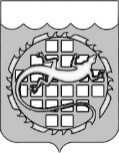 КОНТРОЛЬНО-СЧЕТНАЯ ПАЛАТАОЗЕРСКОГО ГОРОДСКОГО ОКРУГАРАСПОРЯЖЕНИЕОб утверждении плана проверок осуществления закупок товаров, работ, услуг для обеспечения нужд Озерского городского округа на 2022 годВ соответствии с Федеральным законом от 05.04.2013 № 44-ФЗ                               «О контрактной системе в сфере закупок товаров, работ, услуг для государственных и муниципальных нужд», решением Собрания депутатов Озерского городского округа от 25.12.2013 № 233 «Об органе, уполномоченном на осуществление контроля в сфере закупок в Озерском городском округе», постановлением Правительства Российской Федерации от 01.10.2020 № 1576 «Об утверждении Правил осуществления контроля в сфере закупок товаров, работ, услуг в отношении заказчиков, контрактных служб, контрактных управляющих, комиссий по осуществлению закупок товаров, работ, услуг и их членов, уполномоченных органов, уполномоченных учреждений, специализированных организаций, операторов электронных площадок, операторов специализированных электронных площадок и о внесении изменений в Правила ведения реестра жалоб, плановых и внеплановых проверок, принятых по ним решений и выданных предписаний, представлений»:	1.	Утвердить прилагаемый План проверок осуществления закупок товаров, работ, услуг для обеспечения нужд Озерского городского округа на 2022 год (далее – План).2.	Разместить План в единой информационной системе в сфере закупок, а также на официальном сайте органов местного самоуправления Озерского городского округа в информационно-телекоммуникационной сети Интернет не позднее двух рабочих дней со дня утверждения Плана.3. Контроль за исполнением настоящего распоряжения оставляю за собой.4. Настоящее распоряжение вступает в силу со дня его подписания.ПредседательКонтрольного-счетной палатыОзерского городского округа				                               Ю.В. Сергеева															Утвержден															распоряжением председателя															Контрольно-счетной палаты															Озерского городского округа															29.12.2021 г.№ 58  План проверок осуществления закупок товаров, работ, услуг для обеспечения нужд Озерского городского округа  на 2022 годНаименование контролирующего органа: Контрольно-счетная палата Озерского городского округа      Начальник отдела правового и документационного       обеспечения Контрольно-счетной палаты      Озерского городского округа 										          И.Ю. Башорина      Согласовано:       Заместитель председателя       Контрольно-счетной палаты      Озерского городского округа											Т.В. Побединская29 декабря 2021 г. №       58      №п/пНаименование учреждения (субъекта контроля)ИНН субъекта проверкиАдрес местонахож-дения субъе-кта контроляЦель проведения проверкиОснования проведения проверкиМесяц начала проведения проверки1Муниципальное бюджетное общеобразовательное учреждение "Средняя общеобразовательная школа №32 с углубленным изучением английского языка"7422023217Российская Федерация, Челябинская область, г. Озерск, ул. Герцена, д. 12Предупреждение и выявле-ние нарушений законода-тельства РФ и иных нормативных правовых актов РФ о контрактной системе в сфере закупокПункт 3 части 3 статьи 99 Федерального закона от 05.04.2013     № 44-ФЗ «О контрактной системе в сфере закупок товаров, работ, услуг для обеспечения государственных и муниципальных нужд»март2Муниципальное казенное учреждение "Управление капитального строитель-ства Озерского городского округа"7422042403Российская Федерация, Челябинская область, г. Озерск, ул. Кыштым-ская, 46Предупреждение и выявле-ние нарушений законода-тельства РФ и иных нормативных правовых актов РФ о контрактной системе в сфере закупокПункт 3 части 3 статьи 99 Федерального закона от 05.04.2013     № 44-ФЗ «О контрактной системе в сфере закупок товаров, работ, услуг для обеспечения государственных и муниципальных нужд» апрель3Муниципальное бюджетное учреждение дополни-тельного образования Озерского городского округа «Детская школа искусств»7422027691Российская Федерация, Челябинская область, г. Озерск, п. Ново-горный, ул. Школьная, 10Предупреждение и выявле-ние нарушений законода-тельства РФ и иных нормативных правовых актов РФ о контрактной системе в сфере закупокПункт 3 части 3 статьи 99 Федерального закона от 05.04.2013     № 44-ФЗ «О контрактной системе в сфере закупок товаров, работ, услуг для обеспечения государственных и муниципальных нужд»июнь4Муниципальное стационарное учреждение социального обслуживания системы социальной защиты населения Озерский Дом-интернат для престарелых и инвалидов7422009050Российская Федерация, Челябинская область,                  г. Озерск, ул. Перво-майская, д.8Предупреждение и выявле-ние нарушений законода-тельства РФ и иных нормативных правовых актов РФ о контрактной системе в сфере закупокПункт 3 части 3 статьи 99 Федерального закона от 05.04.2013     № 44-ФЗ «О контрактной системе в сфере закупок товаров, работ, услуг для обеспечения государственных и муниципальных нужд»сентябрь5Муниципальное бюджетное общеобразовательное учреждение "Средняя общеобразовательная школа №33 с углубленным изучением английского языка"7422023009Российская Федерация, Челябинская область,                  г. Озерск,ул. Матро-сова, 49Предупреждение и выявле-ние нарушений законода-тельства РФ и иных нормативных правовых актов РФ о контрактной системе в сфере закупокПункт 3 части 3 статьи 99 Федерального закона от 05.04.2013     № 44-ФЗ «О контрактной системе в сфере закупок товаров, работ, услуг для обеспечения государственных и муниципальных нужд»октябрь6Управление по делам гражданской обороны и чрезвычайным ситуациям администрации Озерского городского округа Челябинской области7422021530Российская Федерация, Челябинская область, г. Озерск, пр-кт. Ленина, 86Предупреждение и выявле-ние нарушений законода-тельства РФ и иных нормативных правовых актов РФ о контрактной системе в сфере закупокПункт 3 части 3 статьи 99 Федерального закона от 05.04.2013     № 44-ФЗ «О контрактной системе в сфере закупок товаров, работ, услуг для обеспечения государственных и муниципальных нужд»ноябрь